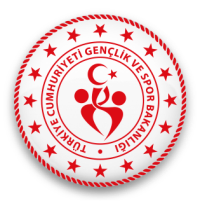 TÜRKİYE ATLETİZM FEDERASYONU İL TEMSİLCİLİĞİTÜRKİYE ATLETİZM FEDERASYONU İL TEMSİLCİLİĞİTÜRKİYE ATLETİZM FEDERASYONU İL TEMSİLCİLİĞİTÜRKİYE ATLETİZM FEDERASYONU İL TEMSİLCİLİĞİ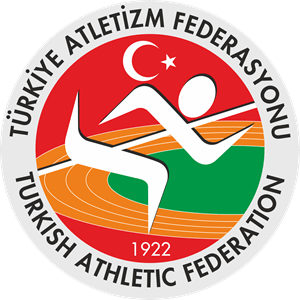 27 ARALIK FETHİYE BÜYÜK ATATÜRK KOŞUSU27 ARALIK FETHİYE BÜYÜK ATATÜRK KOŞUSU27 ARALIK FETHİYE BÜYÜK ATATÜRK KOŞUSU27 ARALIK FETHİYE BÜYÜK ATATÜRK KOŞUSU27 ARALIK FETHİYE BÜYÜK ATATÜRK KOŞUSU27 ARALIK FETHİYE BÜYÜK ATATÜRK KOŞUSU27 ARALIK FETHİYE BÜYÜK ATATÜRK KOŞUSUYARIŞMA YERİ (İLÇESİ) : FETHİYEYARIŞMA YERİ (İLÇESİ) : FETHİYEYARIŞMA YERİ (İLÇESİ) : FETHİYEYARIŞMA YERİ (İLÇESİ) : FETHİYEYARIŞMA YERİ (İLÇESİ) : FETHİYEYARIŞMA YERİ (İLÇESİ) : FETHİYEYARIŞMA YERİ (İLÇESİ) : FETHİYEYARIŞMA TARİHİ : 207 ARALIK 2022YARIŞMA TARİHİ : 207 ARALIK 2022YARIŞMA TARİHİ : 207 ARALIK 2022YARIŞMA TARİHİ : 207 ARALIK 2022YARIŞMA TARİHİ : 207 ARALIK 2022YARIŞMA TARİHİ : 207 ARALIK 2022YARIŞMA TARİHİ : 207 ARALIK 2022KULÜBÜ – OKULU :KULÜBÜ – OKULU :KULÜBÜ – OKULU :KULÜBÜ – OKULU :KULÜBÜ – OKULU :KULÜBÜ – OKULU :KULÜBÜ – OKULU :SPORCU KAYIT LİSTESİSPORCU KAYIT LİSTESİSPORCU KAYIT LİSTESİSPORCU KAYIT LİSTESİSPORCU KAYIT LİSTESİSPORCU KAYIT LİSTESİSPORCU KAYIT LİSTESİSIRA N0T.C. KİMLİK NOT.C. KİMLİK NODOĞUM TARİHİ   (GÜN.AY.YIL)ADI SOYADIKATEGORİKATEGORİ12345678910111213141516171819202122232425